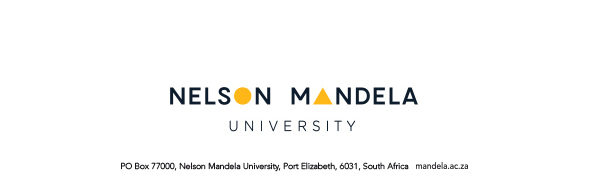 FACULTY OF LAW
3rd Annual Conference for Emerging Scholars6 November 2017CONFERENCE REGISTRATION FORM 
R450.00 – Payable by 20 October 2017PROFESSION (TICK APPROPRIATE BOX)If you answered other, please specify:_____________________________________DIETARY REQUIREMENTS (TICK APPROPRIATE BOX)If you answered other, please specify:_____________________________________CONFERENCE DINNER 21 AUGUST 2017CONTACT DETAILS OF NEXT OF KIN IN CASE OF EMERGENCYHOW DID YOU HEAR ABOUT THE CONFERENCE? (TICK APPROPRIATE BOX)
If you answered other, please specify:_____________________________________TITLESURNAMESURNAMESURNAMEINITIAL(S)INITIAL(S)FIRST NAMEFIRST NAMEFIRST NAMEID/PASSPORT NUMBERID/PASSPORT NUMBERID/PASSPORT NUMBERID/PASSPORT NUMBERID/PASSPORT NUMBERUNIVERSITY/ INSTITUTIONUNIVERSITY/ INSTITUTIONUNIVERSITY/ INSTITUTIONUNIVERSITY/ INSTITUTIONUNIVERSITY/ INSTITUTIONUNIVERSITY/ INSTITUTIONEMAIL ADDRESSEMAIL ADDRESSEMAIL ADDRESSEMAIL ADDRESSTEL NUMBERSTEL NUMBERSTEL NUMBERS(work(work(work(work(work(work(mobile) POSTAL ADDRESSPOSTAL ADDRESSPOSTAL ADDRESSPOSTAL ADDRESSPOSTAL ADDRESSPOSTAL ADDRESSPOSTAL ADDRESSPOSTAL ADDRESSPOSTAL ADDRESSPOSTAL ADDRESSPOSTAL CODEPOSTAL CODEPOSTAL CODEPOSTAL CODEPOSTAL CODEPOSTAL CODEPOSTAL CODECOUNTRYCOUNTRYCOUNTRYCOUNTRYCOUNTRYAcademicAttorneyAdvocateStudent OtherKosher HalaalVegetarianNormalOtherWill attend Will not attendNameRelationNumber 1Number 2EmailInstitutions websiteWord of mouthOther